Tub Maintenance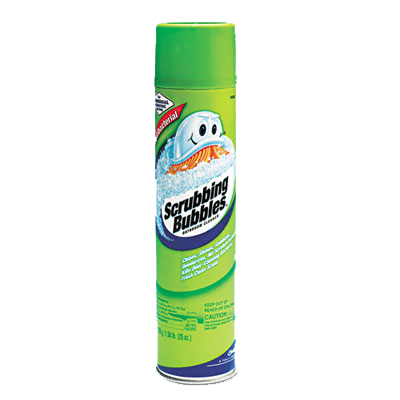 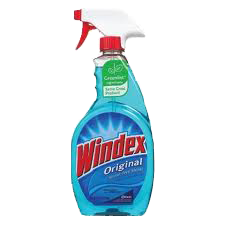 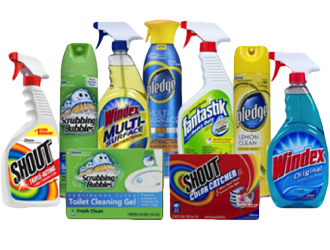 Follow these simple suggestions to maintain your newly refinished tub looking great!Due to the non -porous surface of the finish, there is no need to use abrasive cleansers. Any house hold liquid detergent will give excellent results.DO NOT use the surface for 24 hours from the date of application.DO NOT lay soap or bottles or any objects on the finish at any time.DO NOT use abrasive cleaners. NO  S.O.S pads  NO  COMET  NO AJAXDO NOT use loose bath mats with suction cupsLeakey fixtures must be repaired ASAPAny surface dust will dissipate in 3-4 weeks with normal cleaning and usage. DO NOT pick surface dust off with finger.Caulk around the tub before using.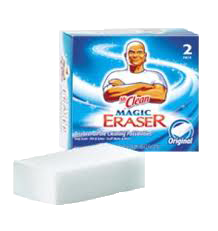 Best way to keep tub clean … wipe it down with a towel after every use.  (you don’t have to wipe it dry)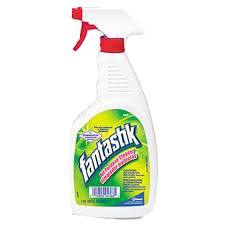 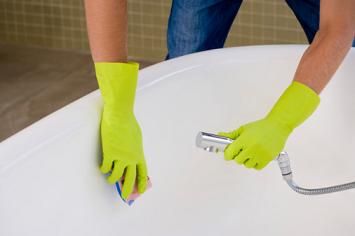 